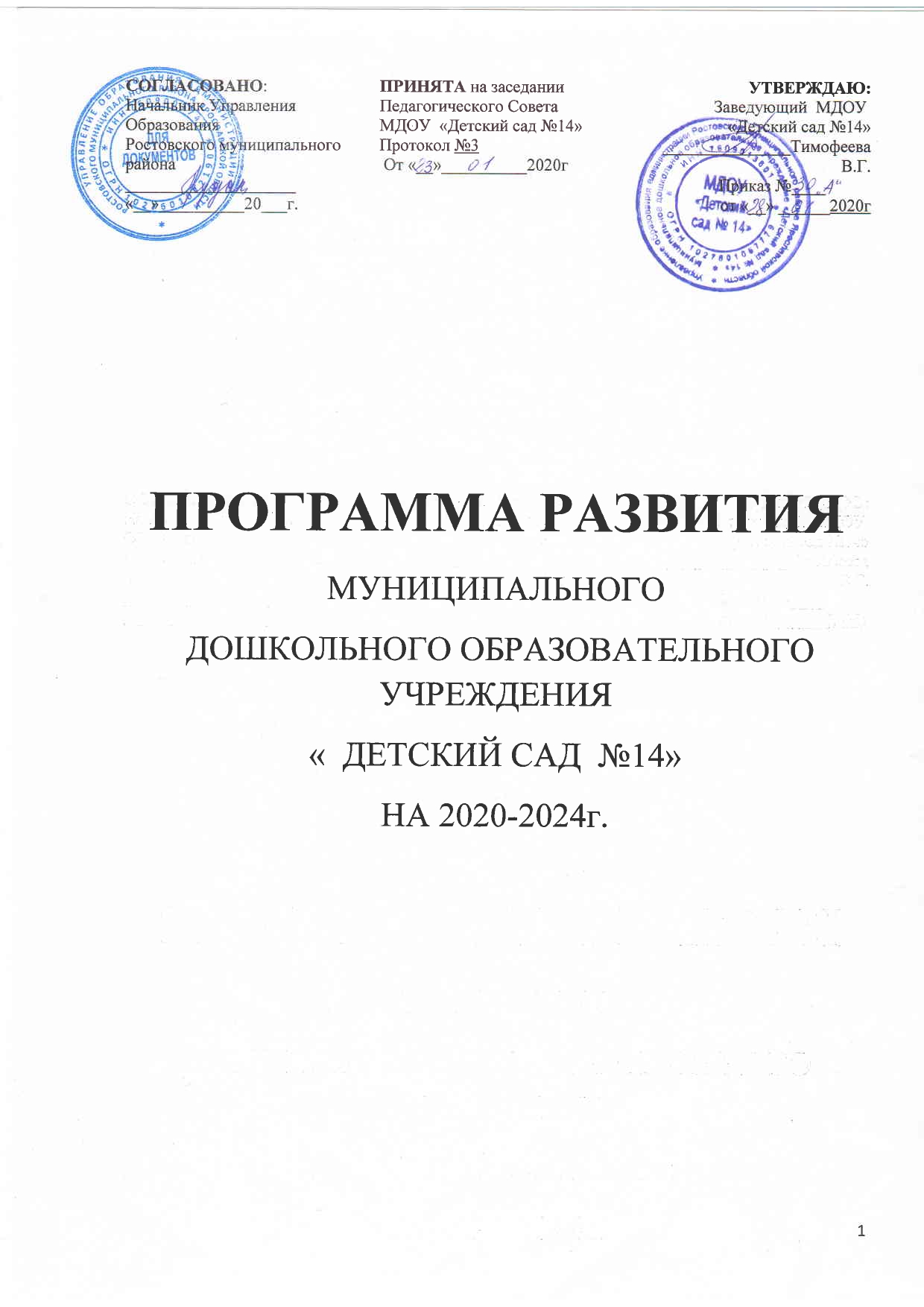 Оглавление 1.Пояснительная записка…………………………………………………………..32.Паспорт программы………………………………………………………………43.Информационная справка о МДОУ……………………………………………...74.Проблемный анализ текущего состояния …………………………..…………..8   4.1 Органы управления, действующие в МДОУ………………………………..8   4.2 Взаимодействие с социумом……………………………………………….10   4.3Анализ результатов образовательного процесса………………………….11   4.4Анализ здоровьесберегающей деятельности МДОУ……………………….15   4.5Анализ кадрового обеспечения……………………………………………....17   4.6Анализ состояния взаимодействия с родителями ...........…………………. 21   4.7Анализ материально- технической базы ……………………………………235.Концепция Программы развития………………………………………………. 266.Основные мероприятия по реализации Программы..……………………….....297.Условия реализации программы…..……………………………………............358.Оценка результатов программы развития и система контроля  за выполнением программы……………………………………………………… 361.Пояснительная запискаВ настоящее время в системе образования России, в том числе и дошкольном образовании, происходит множество перемен. Впервые дошкольное образование становится первой ступенью системы образования, впервые утвержден ФГОС дошкольного образования. Реализуется новая финансово-экономическая модель (муниципальное задание, подушевое финансирование и пр.)Целевыми установками образовательной политики государства на современном этапе стало осуществление комплекса мероприятий, направленных на повышение качества образовательных услуг, рост профессиональной компетентности педагога.Эффективное решение этих задач возможно только в учреждении, готовом работать в инновационном режиме, конкурентоспособном на рынке образовательных услуг.  Реальная ситуация характеризуется наличием большого числа программ идущих «сверху» и инициативой «снизу», от педагогов чутко реагирующих на социальные запросы родителей и школы. Такое положение вызвало тенденцию создания индивидуальных образовательных проектов развития конкретных образовательных учреждений.Таким образом, актуальность и значимость нового подхода к управлению образовательным учреждением состоит в необходимости их сохранения, развития и удовлетворения социального заказа, исходя из сложившихся условий.Осознание этого привело нас к необходимости создания программы развития МДОУ, представляющей собой систему, направленную на видение перспективы развития детского сада, выбор конкретных управленческих решений и обеспечение поэтапного достижения поставленных целей.ФГОС ДО ставит во главу угла индивидуальный подход к ребенку, где происходит сохранение самоценности дошкольного детства и где сохраняется сама природа дошкольника. Ведущими видами детской деятельности являются: игровая, коммуникативная, двигательная, познавательно-исследовательская, конструктивная,музыкальная, восприятие художественной литературы, трудовая.   Приоритетной становится совместная детско-взрослая проектная деятельность.При разработке Программы развития учитывалось актуальное состояние и резервные возможности образовательного учреждения, специфика региональных традиций образования, потребности родителей воспитанников, профессиональный уровень педагогов.Наличие данной программы обеспечивает системность и преемственность в реализации воспитательных и образовательных задач, помогает исключить дублирование в работе учреждения, фокусировать внимание на актуальных проблемах педагогической деятельности, более эффективно реализовывать требования ФГОС ДО.         В данной программе выделены основные направления работы коллектива на 4  года, учтено внедрение инновационных форм работы с детьми и родителями, переориентация педагогического коллектива на современные образовательные технологии в условиях развития МДОУ.                                2.   Паспорт Программы Развития на 2020-2024г.                                                   3.Информационная справка4.Проблемный анализ текущего состояния   МДОУ          Управление  МДОУ  осуществляется в соответствии с действующим законодательством и уставом     и строится на принципах единоначалия и коллегиальности. Непосредственное управление учреждением осуществляет заведующий МДОУ. Коллегиальными органами управления являются: управляющий совет, педагогический совет, общее собрание работников.  4.1Органы управления, действующие в МДОУ  4.2Взаимодействие с социумом  Ближайшее окружение: МДОУ «Детский сад № 7», МДОУ «Детский сад № 3», МДОУ «Детский сад № 5»,   спорткомплекс «ФОК»,  МОУ СОШ №4, городская библиотека им. В.А. Замыслова.   4.3Анализ результатов образовательного процесса            Работа дошкольного учреждения проводится по основной образовательной программе МДОУ, разработанной с учетом примерной основной образовательной программы «От рождения до школы» под ред. Н.А. Вераксы ,С. Комаровой и М.А. Васильевой.   Образовательная деятельность ведется на основании утвержденной основной образовательной программы дошкольного образования, которая составлена в соответствии с ФГОС дошкольного образования, с учетом примерной основной образовательной программой «От рождения до школы» под ред. Н.А. Вераксы ,С. Комаровой и М.А. Васильевой, которая определяет содержание и организацию образовательного процесса для дошкольников  и направлена на   формирование общей культуры, развитие физических, интеллектуальных и личностных качеств, формирование предпосылок учебной деятельности, обеспечивающих социальную успешность, сохранение и укрепление здоровья детей дошкольного возраста, а также ряда парциальных программ: «Подготовка к обучению грамоте» -  Е.Журова, Н.С.Варенцова, Н.В.Дурова, Л.Н.Невская ; Лыкова И.А. Программа художественного воспитания, обучения и развития 2-7 лет «Цветные ладошки» М.: ТЦ СФЕРА, 2007г,«Добро пожаловать в экологию» О.А. Воронкевич«Занимательные финансы. Азы для дошкольников» Л.В.Стахович, Е.В. Семенкова, Л.Ю. Рыжановская. К данным программам представлено методическое и практическое обеспечение, которое имеется в наличии в дошкольном учреждении. При выборе методик обучения предпочтение отдается развивающим методикам, способствующим формированию познавательной, социальной сфер развития. Образование в детском саду носит светский, общедоступный характер и ведется на русском языке. В основу организации образовательного процесса определен комплексно-тематический принцип с ведущей игровой деятельностью , а также принцип интеграции образовательных областей (физическое развитие, социально-коммуникативное развитие, познавательное развитие, речевое развитие и художественно-эстетическое развитие) в соответствии с возрастными возможностями и особенностями воспитанников.  Решение программных задач осуществляется в разных формах совместной деятельности взрослых и детей, а также в самостоятельной деятельности детей и в режимных моментах.    В течение дня предусматривается сбалансированное чередование образовательной деятельности, требующей умственного напряжения, с физкультурными  и музыкальными занятиями.Занятия с детьми, в основе которых доминирует игровая деятельность, в зависимости от программного содержания, проводятся фронтально, подгруппами, индивидуально.    Продолжительность занятий определяется санитарно-эпидемиологическими требованиями к учебной нагрузке ребенка определенного возраста.  Положительному результату способствовала выстроенная педагогами система образовательной деятельности в учреждении, а также повышение их компетенции. И, главная задача, поставленная коллективом: - создание условий для обогащения образовательно-оздоровительного пространства, обеспечивающего воспитание культуры здоровья, способствующего формированию потребности и мотивации к сохранению и укреплению здоровья детей с учетом требований ФГОС ДО. В учреждении был проведен мониторинг социального заказа среди родителей на образовательные услуги МДОУ - это заказ на развитие индивидуальности каждого ребенка, его познавательной активности, развитие у детей творческих способностей, на сохранение, укрепление и улучшение здоровья детей и формирования привычки к здоровому образу жизни. Результаты освоения детьми образовательной программы       Анализ результатов в освоении образовательной Программы дошкольного образования по образовательным областям отражает положительную динамику во всех разделах Программы. В познавательном развитии воспитанников отмечается значительное накопление информационного багажа об окружающем мире, осмысление понятий о знаках, символах, времени. У детей старшего дошкольного возраста достаточно хорошо развита познавательная активность, логические операции (сравнение, анализ, обобщение, классификация). В познавательном арсенале детей имеются различные средства и способы познания окружающего мира (познавательная литература, наблюдения, опыты, игры-экспериментирования). Хорошему освоению знаний способствует организация непосредственно образовательной деятельности с использование разнообразных форм и видов детской деятельности: развивающие игры, игры-экспериментирования, совместная деятельность педагогов с детьми, создание развивающей предметно-пространственной среды.  Однако следует отметить незначительное количество детей с низким уровнем усвоения Программы (1-28%). Одной из причин этих результатов является поступление новых детей в дошкольное учреждение, психофизиологические особенности развития отдельных детей. Немаловажным условием успешного освоения Программы является систематическое посещение детьми занятий. Длительное отсутствие детей по болезни, отпуска, домашнего режима является также причиной недостаточного высокого уровня освоения знаний по данному разделу.  В формировании математических представлений можно отметить, что у детей имеются элементарные знания о числах, геометрических фигурах, пространственных и временных представлениях. Дети умеют классифицировать, используют обобщающие понятия, ориентируются в пространстве и на плоскости. Достаточно высокому освоению раздела способствовало использование элементов продуктивной деятельности на занятиях, активных игровых приёмов, наглядных образных персонажей.          Хорошему результату в игровой деятельности, социально-нравственном развитии способствует целенаправленная работа по раскрытию перед детьми мотивов человеческой деятельности: познания, помощи другим, созидания через разрешение проблемных игровых ситуаций, ролевых диалогов, театрализации, сюжетно-ролевых игр, чтение художественных произведений, бесед и рассуждений с выводом нравственных уроков. А также использование традиций группы дошкольного учреждения: дни рождения и чаепития; рассказы о профессиях; ежедневные чтения художественной литературы; коллекционирование; изготовление и дарение подарков и сюрпризов. Уровень освоения Программы по разделу «Развитие речи» показывает недостаточно высокие результаты. Остаётся значительное количество воспитанников с проблемами в звукопроизношении вследствие отсутствия возможности получить квалифицированную помощь от логопеда. Также наблюдается несистематическая работа педагогов по обогащению речи детей в разнообразных учебных и бытовых ситуациях, использование словотворчества детей в придумывании рассказов, сказок, небылиц, что отражается на недостаточно высоком уровне развития связной речи у воспитанников.      Уровень освоения программы по разделу «Конструирование и ручной труд» показывает хорошие результаты. Поставленные в программе задачи по конструированию реализовывались в организованной совместной деятельности, позволяющей развивать у детей фантазию, воображение, сенсорные навыки, самостоятельную творческую деятельность. Использование игровых форм и методов обучения позволяли не только закреплять полученные знания в специально отведённое время, но и широко применять эти знания детьми в повседневных обучающих ситуациях режимных моментов, сюжетных играх, в создании самостоятельных построек. Несмотря на это, наблюдения показывают, что воспитатели недостаточно используют различные виды конструирования из бумаги, природного и бросового материала.  Положительная динамика отмечается в разделе «Изобразительная деятельность». Это результат работы воспитателя по изобразительной деятельности. Следует отметить динамику в развитии композиционных умений, умения самостоятельно определять замысел и сохранять его на протяжении всей работы. Дети достаточно хорошо передают доступными выразительными средствами настроение и, характерные признаки образов, с интересом используют нетрадиционные материалы. Воспитанники проявляют инициативу в самостоятельном выборе разных способов в создании выразительного образа (обрывание, выщипывание, сминание бумажной формы). Дети овладели способами симметричного, силуэтного вырезания, вырезания из бумаги ленточным способом. В работах воспитанников прослеживается использование различных приёмов, направленных на творческое самовыражениеРезультаты освоения детьми Программ оцениваются по следующему направлению: овладение воспитанниками детского сада целевых ориентиров федерального государственного образовательного стандарта на этапе завершения дошкольного образования.Готовность выпускников к школе Уровень готовности детей  старшей группы ( 6-7 лет)к обучению в школе определяется в ходе оценки динамики достижений усвоения программного материала. Овладение воспитанниками детского сада целевых ориентиров федерального государственного образовательного стандарта на этапе завершения дошкольного образования определяется воспитателями и педагогом - психологом детского сада через формы наблюдения, создания условий для решения проблемных ситуаций, беседы, игровую деятельность. Результаты следующие: - 93 % способны договариваться, учитывать интересы и чувства других, адекватно проявляет свои чувства, стараются разрешать конфликты мирным путем. - 96 % ребят обладают развитым воображением, владеют разными формами и видами игры; умеют подчиняться разным правилам и социальным нормам. - 98 % свободно владеют устной речью, выражают чувства и желания, умеют выстроить речевое высказывание в ситуации общения, выделяют звуки в словах, сложены предпосылки грамотности. - 92 % способны к волевым усилиям, следуют социальным нормам поведения и правилам в разных видах деятельности, во взаимоотношениях со взрослыми и сверстниками, соблюдают правила безопасного поведения и навыки личной гигиены. - 98 % детей обладают знаниями о себе, о природном и социальном мире, в котором живут; знакомы с произведениями детской литературы, обладают элементарными представлениями из области живой природы, естествознания, математики, истории и других наук; - 96 % высокая мотивационная готовность к школе: проявляют желание узнавать новое, самостоятельно добывать новые знания; положительно относятся к обучению в школе. - 94 % проявляют патриотические чувства, гордость за свою страну, ее достижения, имеют представление о ее географическом разнообразии, многонациональное, важнейших исторических событиях.          Коррекционная работа: учителями-логопедами и психологом проводится ранняя диагностика детей с целью обеспечения диагностико-коррекционного психолого-педагогического сопровождения воспитанников с отклонениями в развитии, исходя из реальных возможностей МДОУ и в соответствии со специальными потребностями, возрастными и индивидуальными особенностями, состоянием соматического и нервно-психического здоровья детей. В МДОУ функционирует эффективная система взаимодействия между воспитателями и узкими специалистами, что является основой качества коррекционной работы.
 4.4  Анализ здоровьесберегающей деятельности МДОУ                В системе ценностей современного общества ведущее место занимает здоровье. Процесс формирования здоровья детей - это многотрудный процесс.  В нем пересекаются медицинские, психоло-педагогические и социально-бытовые аспекты.  Ведущими составляющими здоровьесберегающей деятельности МДОУ являются: •	обеспечение здорового образа жизни (гибкий, щадящий режим, сбалансированное питание, соблюдение образовательной нагрузки, физические нагрузки, гимнастика: утренняя, бодрящая после сна, дыхательная, артикуляционная, для глаз); •	самостоятельная двигательная активность, образовательная деятельность по физической культуре; •	гигиенические и водные процедуры, закаливание; •	 активный отдых (спортивные развлечения, досуги, дни здоровья,   совместные праздники); •	проветривание помещений, прогулки на свежем воздухе, прием детей на улице в летне- осенний- весенний период, обеспечение температурного режима в помещении; •	музыкальная терапия (музыкальное сопровождение режимных моментов, утренней гимнастики, праздники, развлечения, использование музыкальных игрушек и инструментов в совместной деятельности);   психогимнастика (игры и упражнения на развитие эмоциональной сферы, снятие отрицательных эмоций, индивидуальная работа с детьми •	организация сбалансированного питания воспитанников;  •	формирование ценности здорового образа жизни;  •	систематическое проведение профилактических  мероприятий.            Это  позволяет достигать и поддерживать положительные результаты деятельности в направлении охраны и укрепления здоровья дошкольников.  Медицинское обслуживание детей в МДОУ обеспечивается  медицинской сестрой и врачом из поликлиники в соответствии с требованиями действующего законодательства в сфере здравоохранения. Медицинский персонал наряду с администрацией несет ответственность за здоровье и физическое развитие детей, проведение профилактических мероприятий, соблюдение санитарно-гигиенических норм, режима и обеспечение качества питания.         Рациональный двигательный режим, физические упражнения и  оздоровительные мероприятия осуществляются в МДОУ с учетом состояния здоровья, возрастных возможностей детей и сезона года. Разнообразие форм и объем двигательной активности воспитанников, система оздоровительных  мероприятий дают положительные результаты.  Для снижения заболеваемости и укрепления здоровья детей в МДОУ проводятся следующие профилактические мероприятия: постоянный контроль за осанкой детей, контроль за образовательной нагрузкой,  подбор мебели в соответствии росту детей, сбалансированное питание, вакцинация против гриппа,  потребление фитонцидов (лук,чеснок).        Ежегодно в детском саду проводятся спортивные праздники и развлечения:  «Веселые старты», « Малые Олимпийские игры» , « Папа, мама, я – спортивная семья».1 раз в квартал в дошкольных группах проводятся Дни Здоровья. Дети шести лет участвуют в фестивале ГТО « Младше всех»  Все это способствует активизации двигательной деятельности, развитию физических качеств, укреплению мышечного тонуса, что оказывает положительное влияние не только на эмоциональное, но и познавательное развитие ребенка, и качественную подготовку его к школе. В целом наблюдается стабильная положительная динамика в вопросах поддержания и укрепления здоровья воспитанников образовательного учреждения, приобщения их к здоровому образу жизни. На информационных стендах для родителей в каждой возрастной группе работают рубрики, освещающие вопросы здоровья  детей.    . Система физического воспитания дает свои положительные результаты: •	пополняется предметно-развивающая среда для двигательной деятельности детей, •	создаются соответствующие условия, как в помещении, так и на участке; •	повышается  качество  физического  воспитания  и   уровень  физической подготовленности детей к школе.           В МДОУ организовано 4-х разовое сбалансированное питание ( завтрак, второй завтрак, обед, полдник). Организация питания воспитанников осуществляется с утвержденным 10-дневным меню. На каждое блюдо имеется технологическая карта. Количество привозимых продуктов и приготовленных блюд контролируется  администрацией, медицинским работником учреждения. Питание детей в МДОУ организовано в соответствии с медицинскими требованиями и осуществляется с учетом индивидуальной диеты детей, выполняются принципы рационального здорового питания детей: регулярность, полноценность, разнообразие блюд, соблюдение режима питания, норм потребления продуктов, гигиены питания и индивидуального подхода к приготовлению пищи для детей, имеющих аллергию на определенные продукты питания. Питьевой режим в детском саду проводится в соответствии с требованиями СанПиН 2.4.1.3049-13 от 15.05.2013, питьевая вода доступна воспитанникам в течение всего времени нахождения в ДОУ.4.5Анализ  кадрового обеспеченияПедагогический коллектив  МДОУ насчитывает 27   человек. Из них: Воспитатели   20Старший воспитатель 1Музыкальные руководители 2 Инструктор по Физической  культуре 1   Учитель-логопед 2Педагог-психолог 1  Характеристика по уровню образованияХарактеристика по квалификационным категориям-соответствие занимаемой должности – 8 педагогов ( 29%).- не  аттестованы – 6 педагогов (22%) объясняется тем, что педагоги имеют стаж работы в учреждении до двух лет.  – 2педагога, вышли с декретного отпуска – 3 педагога, 1 педагог вышел из длительного отпуска.Характеристика по стажу работыВ детском саду разработан план переподготовки педагогических кадров, который ежегодно реализуется.           Повышение уровня профессиональной компетентности педагогов   осуществляется посредством: - пополнения   банка нормативно-правовой, методико-дидактической и диагностической литературы по проблемам повышения качества образовательной деятельности и совершенствования профессиональной компетентности педагогов учреждения. -  повышение квалификации педагогических кадров проводится каждые три года в соответствии с перспективным планом. Педагоги проходят курсы повышения квалификации в « ГАУ ДПО ЯО ИРО . -  активное участие педагогов  в методических объединениях, творческих группах,   в педагогических   конкурсах.- опыт педагогической  деятельности распространяется на  федеральных,  региональных, муниципальных  мероприятиях  по обмену опытом с коллегами. Результатом работы в этом направлении является участие педагогического коллектива в научно-практических конференциях, семинарах, методических объединениях, инновационных выставках.  Педагоги МДОУ  участвовали в профессиональном конкурсе « Воспитатель года России» - в 2015году воспитатель  Кралина В.В. заняла в муниципальном этапе – 1 место, в региональном- 2 место, в 2019году  учитель –логопед Афанасьева И.М. – 2 место в муниципальном этапе.В конкурсе « Педагогический дебют» в 2019г воспитатель Котомина Ю.С. заняла 4 место.Педагоги детского сада имеют награды :   Отличник народного просвещения – заведующий  МДОУГрамоты Министерства  просвещения  РФ – 2 педагога;  Грамоты Департамента образования – 13 педагогов; Грамоты  главы администрации Ростовского МР -4 педагогаГрамоты Управления образования – 5 педагогов;             В  МДОУ есть все условия, необходимые для трудовой деятельности, создан благоприятный морально-психологический климат, налажена трудовая дисциплина. Действует система наставничества; изучается передовой опыт мастеров педагогического образования детского сада. Коллектив обладает достаточным потенциалом для результативного осуществления учебно-воспитательного процесса и внедрения инновационных процессов в педагогическую деятельность. Владение ИКТ- технологиями:   Основная часть педагогов владеет компьютерными технологиями: уровень владения: высокий –  25% средний – 40% низкий –  15%Информационно–коммуникационные технологии (ИКТ) используются педагогами для повышения эффективности образовательного процесса в:- подборе иллюстративного и дополнительного материала к НОД, оформление стендов  (сканирование, интернет–ресурсы, принтер  ); -использование цифровой фотоаппаратуры и программ редактирования фотографий;-создание электронной почты, ведение сайта;-создание презентаций в программе Power Point.- использование компьютера в делопроизводстве МДОУ, создание различных баз данных; - в процессе взаимодействия педагога с родителями: создание открытых групп в социальных сетях для диалога, обменом информации и др. При размещении информации на официальном сайте и ее обновлении обеспечивается соблюдение требований законодательства Российской Федерации о персональных данных. Инновационная деятельность: В  2016-2017 году МДОУ  получил  статус муниципальной инновационной площадки муниципального ресурсного центра по теме: «Формирование интеллектуально-творческих способностей дошкольников, через использование современных  игровых развивающих технологий».    Цель: создание единого образовательного пространства для интеллектуально-творческого развития детей дошкольного возраста. Основная идея проекта.Эффективное развитие интеллектуальных способностей детей дошкольного возраста - одна из актуальных проблем современности. Дошкольники с развитым интеллектом быстрее запоминают материал, более уверены в  своих силах,  легче адаптируются  в новой обстановке, лучше подготовлены к школе. Основа интеллекта, его сенсорный опыт закладывается в первые годы жизни ребёнка. В дошкольном детстве происходит становление первых форм абстракции, обобщение  простых умозаключений, переход от  практического мышления к логическому развитию восприятия, памяти, внимания, воображения. Это обусловлено тем, что у детей раннего и дошкольного возраста совершенствуется работа всех анализаторов. Так же большую часть в будущей жизни ребёнка дошкольника играют и творческие способности. Дети с высоким уровнем интеллекта и креативности уверены в своих способностях, имеют адекватный уровень самооценки, обладают внутренней свободой и высоким самоконтролем.  Проявляя интерес ко всему новому и необычному, они инициативны,  успешно приспосабливаются к требованиям социального окружения, сохраняя,  тем не менее, личную независимость суждений и действий. Таким образом, если найти ключи к развитию интеллектуальных и креативных способностей ребёнка, то открывается возможность для становления многогранной личности дошкольника.  Использование   игр:« Блоки Дьенеша», « Палочки Кюизенера»,» Сказочные лабиринты игры» В.Воскобовича  в педагогическом процессе позволяют перестроить образовательную деятельность: перейти от привычных занятий с детьми к игровой деятельности, организованной взрослым или самостоятельной деятельности детей. Снимает излишнюю дидактичность обучения, вызывает интерес у детей, желание заниматься играми.Результат: участие в Международной научно-практической конференции «Современное математическое образование: от дошкольного к профессиональному»,    2 декабря 2016 года в ИРО (Ярославль). Выступление Кралина В.В. V111 Межрегиональный этап ХV Международной Ярмарки социально-педагогических инноваций  в номинации  - инновации в обучении  результат работы по МИП «Формирование интеллектуально-творческих способностей дошкольников, через использование современных  игровых развивающих технологий » 8.12.2016г творческая группа Грамота победителей ХV Международной Ярмарки социально-педагогических инноваций   г. Отрадный  Грамота победителей Иванова В.В., Кралина В.В. 17-21.04.2017гС 2018-2019 год педагогический коллектив МДОУ работал в режиме муниципальной инновационной площадки по теме «Формирование у детей дошкольного возраста навыков безопасного поведения на улицах и дорогах города». Цель  : создание комплексной системы работы по профилактике детского дорожно-транспортного травматизма. Расширение деятельности базовой площадки через активное вовлечение МДОУ в городские мероприятия по профилактике  детского дорожно-транспортного травматизма. Социальная острота проблемы детского дорожно-транспортного травматизма диктует необходимость активизации инновационной деятельности в дошкольных образовательных учреждениях, повышения качества образовательного процесса, поиск современных форм и методов обучения правилам дорожного движения, а также проведения профилактической работы с родителями воспитанников на основе передовых педагогических технологий. Инновационные подходы к решению данной проблемы помогли педагогам сформировать у детей систему четких знаний, осознанных навыков безопасного участия в дорожной обстановке, и как следствие – снижение дорожно – транспортных происшествий с участием детей. Данный проект направлен на совершенствование организации обучения детей правилам и навыкам безопасного поведения на дороге, использование возможности  передвижного автогородка, повышение качества профилактической работы в образовательных учреждениях, привлечение к этой деятельности родителей, организацию проведения занятий, конкурсов, досугов   по безопасности дорожного движения.  Результат – диплом победителя в Х Межрегиональный этапе ХVII Международной Ярмарки социально-педагогических инноваций  в номинации  «Здоровая и безопасная среда» в 2018 и в 2019годах.МДОУ призер областного конкурса на лучшую организацию работы по профилактике детского дорожно- транспортного травматизма среди дошкольных образовательных организаций – 3 место в 2019г.Педагоги  МДОУ участвовали в сетевом проекте: -Межмуниципальном  сетевом взаимодействии между дошкольными образовательными учреждениями Ростовского  и Борисоглебского районов, на базе МДОУ прошел семинар-практикум «Использование логических блоков Дьенеша в развитии интеллектуальных способностей детей   дошкольного возраста» ( 25.04.2018г)4.6 Анализ состояния  взаимодействия с родителямиСоциальными заказчиками деятельности учреждения являются в первую очередь родители воспитанников. Анализ социального и образовательного статуса членов семей воспитанников МДОУ дал следующие результаты:Большое внимание уделяется организации работы в режиме открытой образовательной системы.  В учреждении ведется систематическая и целенаправленная работа всего педагогического коллектива по взаимодействию с семьями воспитанников:    ознакомление родителей с уставными и локальными документами; заключение договоров с родителями вновь поступающих детей;изучения семьи, выявления интересов и потребностей семьи;использования индивидуально-дифференцированного подхода к работе с     семьями  воспитанников;участия родителей в воспитательно-образовательном процессе: в занятиях, экскурсиях, в проектах;проведение открытых занятий с детьми  для родителей;участие родителей в спортивных мероприятиях « Папа. Мама. я – спортивная семья», фестивале ГТО « Младше всех», в спортивном ориентировании « Азимут»;оформление информационных стендов; проведение родительских собраний, семинаров-практикумов, игры с педагогическим содержанием; групповые  досуговые  мероприятия; организация совместных дел( выставки поделок  «   Дары Осени» ,            « Мастерская Деда Мороза»,  фотовыставка «Вместе с папой»). проведение совместных экскурсий в музей Баклуши; Ярославский планетарий, музей-заповедник « Ростовский Кремль»                      Удачным взаимодействием с семьями воспитанников является досуговая деятельность, тематические семейные выставки.  Важнейшими инструментами реализации данной стратегии является официальный сайт детского сада. Это источник активной информации о жизни детей и работе педагогического коллектива. Посредством сайта родители оперативно информируются о важных событиях из жизни детского сада, планируемых и состоявшихся мероприятиях, конкурсах, проектах, акциях. На страницах сайта рассказывается о достижениях воспитанников и педагогов, образовательных программах и услугах. Все это дает возможность родителям не только получить информацию об учреждении, которое посещает ребенок, но и почувствовать себя полноценными участниками образовательного процесса, формирует интерес к работе детского сада и стремление к сотрудничеству с педагогическим коллективом.        Эффективной  формой взаимодействия с семьями воспитанников нашем детском саду является организация тематических акций с участием детей, родителей, сотрудников. Цели тематических акций: расширение представлений у детей и родителей по различным образовательным областям программы; формирование ценностных отношений к миру,   способствовать повышению уровня представлений у дошкольников об окружающем; активизация сотрудничества детского сада и семьи в решении актуальных вопросов воспитания дошкольников.  Темы некоторых  акций: «Подари фликер» , « Родительский патруль», «Птичья столовая»,  «Новогодняя сказка», «Внимание – дети».            Результаты анкетирования родителей по проблеме удовлетворенности деятельностью  МДОУ свидетельствуют о следующем:  -100 % родителей получают информацию о целях и задачах МДОУ в области обучения и воспитания ребенка, о режиме работы МДОУ, питании;   -96 % родителей удовлетворены работой МДОУ по адаптации детей.  -98 % родителей признают авторитет воспитателя, прислушиваются к его мнению и реализуют его советы в воспитании ребенка (2 % родителей не знают как ответить на этот вопрос)  -100 % родителей имеют возможность участвовать в занятиях, экскурсиях и других мероприятиях МДОУ, но лишь 83 % родителей пользуются этим, 4% - нет, 13 % - от случая к случаю.  Также родители хотели бы пользоваться дополнительными образовательными услугами в МДОУ.В МДОУ функционирует Адаптационный клуб «Счастливый малыш» ( организован в 2007 году ) .Направления деятельности  адаптационного клуба: -оказание всесторонней помощи детям , не посещающим МДОУ; - оказание всесторонней помощи родителям (законным представителям), в обеспеченииусловий для развития детей, не посещающих МДОУ;- оказание консультативной помощи родителям (законным представителям) по различнымвопросам воспитания, обучения и развития ребѐнка дошкольного возраста;- оказание содействия в социализации детей дошкольного возраста, не посещающих ДОУ; Результативность деятельности в   2019году:Количество проведенных мероприятий в течении года -  39, из них:индивидуальных консультаций - 12, групповых консультаций - 3групповых занятий с детьми - 24.Количество детей участвующих в занятиях – 12 .Консультационный пункт – это дополнительная услуга, предоставляемая детским садом населению, одна из эффективных и конструктивных форм работы с будущими родителями, которая в этом году была востребована.Таким образом, полученные результаты показали, что контингент родителей неоднороден, имеет различные цели и ценности. На основе полученных результатов выявили, что не хватает уровня активности родителей, их инициативности и самостоятельности. В связи с этим нужно построить работу с родителями так, чтобы они были заинтересованы в успехах своих детей и стремились  помочь МДОУ в создании необходимых для этого условий.4.7 Анализ материально-технической базы       Учреждение размещено в типовом двухэтажном здании, имеется водопровод, канализация, оснащено верандами и оборудованием для игровой деятельности. Помещение и участок соответствуют государственным санитарно-эпидемиологическим требованиям к устройству правилам и нормативам работы ДОУ СанПиН 2.4.1.3049-13 от 15.05.2013, нормам и правилам пожарной безопасности. Территория детского сада ухожена и озеленена различными видами деревьев и кустарников по всему периметру, имеются газоны, клумбы и цветники . На территории МДОУ оборудованы: -   индивидуальные групповые участки на 14 групп со спортивно-игровыми конструкциями, беседками, песочницами, тематическими игровыми модулями и макетами для сюжетно-ролевых игр, -площадка для обучения детей правилам дорожного движения.  - спортивная площадка, мини-огород,     аптекарский огород и «Поляна  сказок». Коллектив поддерживает территорию в хорошем состоянии, ухаживая за цветниками, поддерживая чистоту и порядок. Ежегодно производится обрезка кустарника, вырубка сухих и низких веток и молодой  поросли, побелка деревьевПредметно-развивающая среда В МДОУ постоянно пополняется предметно-развивающая среда, отвечающая  требованиям СанПиН, с учетом возрастных и психологических особенностей детей, зарождающихся половых склонностей и интересов и конструируется так, чтобы ребенок в течение дня в детском саду мог найти себе увлекательное дело, занятие.  Помещения групп оборудованы игровыми центрами, отражающими многообразие окружающего мира и развивающие сенсорные, интеллектуальные и творческие способности детей.  Организация развивающей среды направлена на создание условий для самостоятельной деятельности детей на основе свободного выбора. Обеспечивается баланс между дидактическим, игровым, спортивным и другим оборудованием.  Дидактический материал подбирается с учетом функциональности, качества, эстетичности, возможности активной и целенаправленной деятельности; в группах созданы музыкальные, театрализованные островки развития. При формировании предметно-развивающей среды МДОУ, педагоги опираются на следующие принципы её создания: - предметная среда – не только  средство обучения, но и условие развития личности ребенка;   -во всех взаимодействиях ребенка с предметным миром посредником является заинтересованный и компетентный педагог; - предметная среда должна быть не только развивающей, но и развивающейся.  Предметно-развивающая среда МДОУ создана в соответствии с интересами и потребностями детей, реализуемой программой и детскими видами деятельности и включает: - предметы, материалы, пособия, направленные на развитие органов чувств, двигательного аппарата, интеллектуальных, творческих способностей, речевой активности, а также содействующие развитию навыков повседневной практической деятельности и ознакомлению с окружающим миром;  При создании развивающей предметно-пространственной среды воспитатели учитывают возрастные, индивидуальные особенности детей группы. Оборудованы групповые комнаты, включающие игровую, познавательную, обеденную зоны.  Группы постепенно пополняются современным игровым оборудованием,  современными информационными  стендами.     Образовательный процесс оснащен необходимыми учебно-методическими материалами для полноценной реализации образовательной программы детского сада, наглядными пособиями     Материально-техническое обеспечение, оснащение образовательного процесса и развивающая среда  МДОУ соответствует ФГОС ДО .  Образовательная среда создана с учетом возрастных  возможностей  детей, индивидуальных особенностей  воспитанников и конструируется таким образом, чтобы в течение дня каждый ребенок мог найти  для себя  увлекательное занятие. В каждой возрастной группе   созданы  хорошие условия для самостоятельной, художественной, творческой, театрализованной, двигательной деятельности, оборудованы «уголки»,   в которых размещен познавательный и игровой материал в соответствии с возрастом детей. Мебель, игровое оборудование   приобретено с  учетом санитарных и психолого-педагогических требований. Это позволяет детям организовывать разные игры в соответствии со своими интересами и замыслами, При этом обеспечивается доступность ко всему содержанию развивающей среды, предоставляется детям возможность самостоятельно менять среду своих игр и увлечений. Среда своевременно  обновляется с учетом программы. При создании предметно-развивающей среды воспитатели учитывают возрастные, индивидуальные особенности детей своей группы. Оборудованы групповые комнаты, включающие игровую, познавательную, обеденную зоны.Оборудованы помещения:− групповые помещения – 14;− кабинет заведующего – 1;− методический кабинет – 1;− музыкально-физкультурный зал – 1;- кабинет учителя-логопеда и педагога-психолога-1;− пищеблок – 1;− прачечная – 1;− медицинский кабинет – 1;С внедрением информационно-коммуникативных технологий в дошкольном учреждении методический кабинет постепенно дополнился медиатекой, где всем участникам образовательного процесса предоставлен свободный доступ к образовательным ресурсам.  Педагоги имеют возможность в рабочее время моделировать воспитательно-образовательный процесс, создавая компьютерные презентации к НОД, педсоветам, родительским собраниям, методическим объединениям.  Информационное обеспечение МДОУ включает:Пожарная безопасность. Имеется автоматизированная противопожарная система оповещения и необходимое количество противопожарных средств. Все запасные выходы легкодоступны и содержатся в порядке; выполняются правила пожарной безопасности; соблюдается противопожарный режим. Имеется план эвакуации людей и инструкции, определяющие действия персонала по обеспечению быстрой эвакуации. Согласно плану, систематически проводятся эвакуационные занятия, на которых отрабатываются действия всех участников образовательного процесса   на случай возникновения чрезвычайной ситуации.   Осуществляется  административный контроль за соблюдением инструкций по охране труда, имеется необходимая нормативно-правовая документация (Инструкции, положения, журналы, приказы) по ОТ, ПБ  и ГО ЧС.            С детьми  проводится профилактическая работа по закреплению и расширению знаний по ОБЖ в (НОД, режимных моментах,  в сотрудничестве с пожарными службами ,  инспектором  ГИБДД  ., инспекторами МЧС).   Большая и плановая работа ведется   по обучению дошкольников безопасному поведению на дороге.  Цель: привлечение внимания общественности к проблеме детского дорожно-транспортного травматизма . Регулярно проводятся встречи с сотрудниками МЧС « Правила поведения на водных объектах».     Обеспечение безопасности при возникновении чрезвычайных ситуаций.  В МДОУ проводится работа по обеспечению антитеррористической безопасности.  В детском саду установлена кнопка тревожной сигнализации, действует контрольно-пропускной режим,     Образовательное учреждение оснащено системой видеонаблюдения. Территория детского сада ограждена по периметру металлическим забором. Регулярно осуществляется проверка помещений здания МДОУ и прилегающей к нему территории.5.Концепция Программы развития 
МДОУ «детский сад №14»          Дошкольный возраст в жизни ребёнка отличается от других этапов развития тем, что в эти годы закладываются основы общего развития личности, формируются психические и личностные качества ребёнка, ценностное отношение ребёнка к окружающей действительности (природе, продуктам деятельности человека, к самому себе), формируются средства и способы познания мира, культура чувств. Важной задачей является усиление воспитательного потенциала дошкольного учреждения, обеспечение индивидуализированного психолого-педагогического сопровождения каждого воспитанника. Создание условий, отбор форм и средств  для максимальной реализации развития качеств и возможностей ребёнка, что является актуальной задачей современной педагогики и психологии.Программа составлена на основе анализа имеющихся условий, ресурсного обеспечения с учетом прогноза о перспективах их изменений и требований  федерального государственного образовательного стандарта дошкольного образования.Исходя из всего вышесказанного, основной целью Программы развития является а также повышение качества образования через внедрение современных педагогических и информационно-коммуникационных технологий в контексте с требованиями ФГОС ДО.Цели и задачи Программы развития: -   определение перспективных направлений развития МДОУ в соответствии с меняющимися запросами населения, обеспечение доступности и высокого качества образования на основе повышения эффективности деятельности МДОУ: создание условий, обеспечивающих высокое качество результатов воспитательно - образовательного процесса по формированию ключевых компетенций дошкольников. Основными задачами развития выступают1. Развитие системы управленияМДОУ на основе повышения компетентности родителей по вопросам взаимодействия с детским садом. 2. Освоение и внедрение новых технологий воспитания и образования дошкольников, через обновление развивающей образовательной средыМДОУ, способствующей самореализации ребёнка в разных видах деятельности. 3. Повышение эффективности использования средств информатизации в образовательном процессе. 4. Создание системы консультирования и сопровождения родителей по вопросам: - образования и развития детей раннего возраста; - подготовки детей к школьному обучению; - психолого-педагогической компетентности по воспитанию и развитию детей. 5. Создание условий для эффективного участия всех заинтересованных субъектов в управлении качеством образовательного процесса и здоровьесбережения детей. 6. Создание условий для организации образовательного процесса с учетом многообразия индивидуальных детских возможностей и способностейТаким образом, направлениями развития деятельности МДОУ служат: - повышение конкурентоспособности учреждения; - улучшение состояния здоровья детей, способствующее повышению качества их образования. - получение полноценного качественного образования в соответствии с индивидуальными потребностями и возможностями; - качество сформированных ключевых компетенций, способствующих успешному обучению ребёнка в школе. - реализация творческого потенциала педагогов; рост уровня профессионализма и квалификации Повышение компетентности педагогов и внедрение их в образовательный процесс в области применения современных образовательных технологий, в том числе ИКТ. - создание базы методических разработок с использованием ИКТ для развития творческого потенциала ребенка в условиях МДОУ. - отношения партнерства, общая система подходов воспитания и развития воспитанников; - повышение уровня педагогической грамотности родителей в вопросах воспитания и развития детей, увеличение количества родителей, активно участвующих в образовательном процессе.   Участниками реализации Программы развития МДОУ являются администрация детского сада педагоги, родители, представители разных образовательных и социальных структур. Приоритетным направлением Программы развития является - оздоровление, укрепление организма ребёнка и сохранение уровня его здоровья в условиях активного интеллектуального развития. В этой связи необходимо: - внедрить диагностические технологии, позволяющие формировать индивидуальные образовательные программы, учитывая специфические особенности развития каждого ребёнка, его индивидуальные показатели, группу здоровья, рекомендации врачей; - использовать такие методы закаливания и профилактики простудных заболеваний, при которых снизился бы процент заболеваемости;- проводить работу с родителями по формированию культуры здорового образа жизни. В основу реализации Программы положен современный программно-проектный метод. При этом выполнение стратегических целей и задач происходит по отдельным направлениям образовательной деятельности, каждая из которых представляет собой комплекс взаимосвязанных мероприятий, нацеленных на решение проблем данной сферы образовательной деятельности. Исходя из вышесказанного, следующим аспектом Программы развития МДОУ является повышение квалификации педагогов, расширения их профессиональной ориентации в отборе современных форм педагогической и образовательной деятельности, разработка и реализация проектов, овладение педагогическим мониторингом. Главная направленность работы детского сада и родителей ребенка - содействие развитию в воспитаннике такой личности, которая осознает необходимость пожизненного саморазвития, может быть воспитателем собственных способностей. Вовлечение родителей в активное взаимодействие в реализации Программы - одна из главных. С этой целью предстоит разнообразить работу с родителями используя как традиционные, так и инновационные формы работы.         Таким образом, цель разработки данной концепции Программы развития МДОУ заключается в том, чтобы способствовать организации комфортного и эффективного процесса образования детей дошкольного возраста, содействовать всестороннему развитию ребёнка на протяжении всего пребывания в детском саду.  Базовые идеи концепции развития.   Базовыми идеями при разработке концепции для нас стали: ценность здоровья, ценность развития, ценность детства и ценность сотрудничества, которые, с одной стороны, выражают приоритеты современной гуманистической педагогики, с другой стороны, выступают содержанием ценностного освоения мира ребенком.Ценность здоровья - требует создания в образовательном учреждении условий для сохранения и укрепления здоровья детей (как физического, так и психического), приобщение их к ЗОЖ, формирования основ физической культуры и валеологической грамотности.Ценность развития - направляет внимание на построение развивающего образовательного процесса, в котором актуализируются достижения и жизненный опыт каждого ребенка, обеспечивается развитие индивидуальных способностей и потребностей, формируется в условиях личностного выбора готовность детей к саморазвитию и самообразованию.Ценность детства – акцентирует внимание на том, что детство – это неповторимый, самоценный и отличающийся от взрослого период жизни, особая культура, характеризующаяся целостным мировосприятием, открытостью миру, чуткостью, эмоциональностью, непосредственностью, готовностью к образованию. Специфика детства требует бережного отношения к особенностям возрастного развития, к внутреннему миру ребенка, а также создания условий для взаимодействия и взаимообогащения детского и взрослого миров.Ценность сотрудничества – предполагает, что сотрудничество, партнерство, диалог, гуманное отношение рассматриваются как основной фактор образования и источник обновления образовательной системы. Прогнозируемый результат Программы развития Для воспитанников  : - получение полноценного качественного образования в соответствии с индивидуальными запросами и возможностями каждого ребенка; - доступность системы дополнительного образования;- обеспечение индивидуального педагогического сопровождения для каждого воспитанника МДОУ;  Для родителей:- сохранение здоровья ребенка и успешность ребенка при переходе на следующую ступень образования; - увеличение количества родителей (законных представителей), которые удовлетворены качеством образовательных услуг в МДОУДля педагогов: - увеличение интереса к профессии и развитие профессиональной компетентности; - рост профессиональной культуры педагогов, повышение компетентности в области применения ИКТ;- дальнейшее развитие условий для успешного освоения педагогических технологий; - поддержка инновационной деятельности. Для МДОУ: - усовершенствование системы управления качеством образования дошкольников;  -улучшение материально-технического обеспечения для реализации программы дошкольного образования; - сформированность ключевых компетенций дошкольников, в соответствии с целевыми ориентирами ФГОС ДО;- расширение образовательного пространства через сотрудничество с социокультурными   учреждениями микрорайона и города;- повышение социального статуса МДОУЭлементы риска: - недостаточный образовательный уровень родителей воспитанников, недостаточная их компетентность в вопросах сохранения и укрепления здоровья детей затрудняет получение детьми с хроническими заболеваниями качественного дошкольного образования. Программа будет реализована в 2020-2024 годы в три этапа:1-й этап (2020-2021г.) - Организационно-подготовительный этап (создание условий для реализации программы):•	разработка документации для  успешной  реализации мероприятий в соответствии с Программой развития;•	создание условий (кадровых, материально-технических и т.д.) для успешной  реализации  мероприятий  в соответствии с Программой развития;•	начало  реализации  мероприятий, направленных  на создание интегрированной модели развивающего образовательного пространства. 2-й  этап (2020-2024гг.) – Практический этап  (работа по преобразованию существующей системы):•	апробирование  модели, обновление содержания, организационных  форм, педагогических технологий;•	постепенная  реализация  мероприятий в соответствии с Программой;•	периодический  контроль реализации мероприятий  в соответствии  с Программой;•	коррекция  мероприятий.3-й этап (2023-2024г.) Итоговый  (аналитически-информационный этап):•	мониторинг эффективности реализации программы;•	аналитическая оценка качественных и количественных изменений, произошедших в учреждении;•	реализация  мероприятий, направленных  на практическое внедрение и распространение полученных результатов;6.Основные мероприятия по реализации программы развития МДОУ « ДЕТСКИЙ САД №14»7.Условия реализации приоритетных направлений программыОрганизационные•	Организация   творческих групп для реализации Программы  развития;•	Внесение изменений и дополнений в ООП;•	Обсуждение Программы с родительской общественностью.Кадровые•	Расширение деятельности  по распространению ППО в системе образования района и города;•	Обеспечение высокого уровня личностного и творческого потенциала  всех сотрудников детского сада;•	Расширение  вариативной системы непрерывного повышения квалификации кадров;•	Поиск новых форм стимулирования успешной профессиональной деятельности и творческой инициативы,  прогнозирование положительных  результатов.Материально-технические•	Совершенствование развивающей предметно-пространственной среды, безопасной и здоровьесберегающей среды  помещений и участков;•	Дидактическое оснащение программы «От рождения до школы» и программ дополнительного образования; пополнение спортивного оборудования и технического оснащения;•	Разработка адресных программ по оснащению и ремонту групп и кабинетов;•	Оформление помещений с учетом инновационных технологий дизайна и современных санитарно-гигиенических, безопасных и психолого-педагогических требований. Социально-культурные •	Расширение сотрудничества с социальными партнерами;•	Обновление форм сотрудничества с родителями воспитанников.Нормативно - правовые  Формирование пакета локальных актов, регламентирующих деятельность учреждения по выполнению ПрограммыНаучно-методические•	Учет современных ориентиров дошкольного образования и передового педагогического опыта МДОУ « Детский сад №14»;•	Обеспечение научно-методического и информационного сопровождения реализуемых программ;•	Разработка мониторинга качества образовательного процесса8.Оценка результатов программы развития и система контроля  за  выполнением программы            Изучение  конечных результатов  реализации  Программы  включает  в себя несколько этапов:Сбор информации с помощью воспитателей, родителей, воспитанников (в виде анкетирования, тестирования - взрослые, в процессе наблюдений - воспитанники).Изучение  документации.Обработка  полученной  информации.Обсуждение на педагогическом совете полученных  данных, их анализ и интеграция.Утверждение на педагогическом  совете   направлений  корректировки  педагогического процесса;   Управляющем совете - способов взаимодействия  МДОУ и семьи.Закрепление  положительных  традиций, передового педагогического опыта.Разработка  рекомендаций.По каждому направлению Программы развития оценка результатов будет осуществляться с учетом специфики направления. Механизм оценки отдельного направления будет разработан в ходе реализации Программы.Информация о реализации программы будет размещаться на сайте образовательного учреждения.Наименование программыПрограмма развития МДОУ « Детский сад  №14» на 2020-2024г.Основания для разработки программы, нормативные документыФедеральный закон от 21.12.2012г. № 273-ФЗ «Об образовании в Российской Федерации» (далее – Федеральный закон  «Об образовании в Российской Федерации»).«Об утверждении федерального государственного образовательного стандарта дошкольного образования» (Приказ Минобрнауки России от 17 октября 2013 г. №1155);"Санитарно- эпидемиологические требования к устройству, содержанию и организации режима работы дошкольных образовательных организаций» (Постановление Главного государственного санитарного врача Российской Федерации от 15 мая 2013 г. N 26 "Об утверждении СанПиН 2.4.1.3049-13;Конституция РФЗакон Российской Федерации «Об образовании», вступивший в силу 1 сентября 2013года.Конвенция о правах ребенка.Устав МДОУ.Федеральный государственный образовательный стандарт дошкольного образования (утв. Приказом Минобрнауки от 14.10.2013года № 1155)«Об утверждении Порядка организации и осуществления образовательной деятельности по основным общеобразовательным программам - образовательным программам дошкольного образования» (Приказ Минобрнауки России от 30 августа 2013 г. N 1014);Разработчики программыТворческая группа педагогов:Тимофеев В.Г. заведующий МДОУИванова В.В. старший воспитательКуркова О.А. педагог-психологАфанасьева И.М.-учитель-логопедКралина В.В. воспитательСроки выполнения и этапы реализации программыПрограмма реализуется в период с 2020г. по 2024г.Назначение программы- Программа развития предназначена для определения перспективных направлений развития образовательного учреждения на основе анализа работы МДОУ «Детский сад №14» за предыдущий период. - В  ней отражены тенденции изменений, охарактеризованы главные направления обновления содержания образования и организации воспитания, управление дошкольным учреждением на основе инновационных процессов.- Развитие дошкольного образовательного учреждения в условиях развития ФГОС, создание условий для сохранения, приумножения культурных и духовных ценностей народов России; становление открытой, гибкой и доступной системы образования.Проблема  Развитие дошкольного образовательного учреждения в условиях, заданных ФГОС ДО, основными ориентирами которого являются: повышение социального статуса дошкольного образования;обеспечение государством равенства возможностей для каждого ребёнка в получении качественного дошкольного образования и государственных гарантий уровня и качества ДО на основе единства обязательных требований;сохранение единства образовательного пространства РФ относительно уровня ДО.объективное ухудшение  здоровья поступающих в детский сад детей, отрицательно сказывается на  получении ими качественного образования;недостаточная готовность и включённость родителей в управление качеством образования  детей через общественно-государственные  формы управления;необходимость  интенсификации педагогического труда, повышение его качества и результативности педагогов к применению современных образовательных технологий;необходимость расширения сферы дополнительных образовательных услуг.Цель определение перспективных направлений развития МДОУ в соответствии с меняющимися запросами населения и перспективными задачами социально-экономического развития  Ростовского района;повышение качества образования через внедрение современных педагогических и информационно-коммуникационных технологий в контексте с требованиями ФГОС ДО.Задачи Повышение качества образования в МДОУ через внедрение современных педагогических технологий, в том числе информационно-коммуникационных;Создать условия для повышения уровня профессиональной компетентности педагогов;Разработать систему мотивационных мероприятий, направленных на вовлечение педагогов в инновационную деятельность;Обеспечить обновление предметно-развивающей среды МДОУ, способствующей реализации нового содержания дошкольного образования и достижению новых образовательных результатов;Совершенствование системы здоровьесберегающей  деятельности учреждения, с учетом индивидуальных особенностей дошкольников;Использование возможностей сетевого взаимодействия  с целью обеспечения преемственности образовательных программ дошкольного и начального общего образования; Развитие способностей и творческого потенциала каждого ребенка через расширение сети  дополнительного  образования;Основные функции ПрограммыПрограмма осуществляет три основные функции:-очерчивает стратегию развития детского сада;-выделяет приоритетные направления работы;-ориентирует всю деятельность на конечный результат.Принципы образовательной деятельности МДОУ в рамках Программы Развитияпрограммно-целевого подхода, который предполагает единую систему планирования и своевременное внесение корректив в планы;информационной компетентности участников образовательного процесса о происходящем в МДОУ: целевые установки доводятся до каждого участника педагогического процесса путем обсуждения и принятия соответствующих решений на педагогическом совете МДОУ;вариативности, предполагающей осуществление различных вариантов действий по реализации задач развития МДОУ;включения в решение задач программы развития всех субъектов образовательного пространства.Ожидаемые результаты1.Конкурентоспособность МДОУ на рынке образовательных услуг2.Повышение числа педагогов, имеющих первую и высшую квалификационную категории;3.Активное участие педагогического коллектива в распространении опыта на муниципальном, областном, федеральном уровнях, в том числе повышение публикационной активности. 4.Внедрение в педагогический процесс новых современных форм и технологий воспитания и обучения в соответствии с требованиями ФГОС ДО. 5.Построение современной комфортной развивающей предметно-пространственной среды и обучающего пространства в соответствии с требованиями ФГОС ДО. 6.Сохранение и укрепление положительной динамики состояния здоровья воспитанников, создание здоровьесберегающей среды: благодаря проектированию и реализации профилактической работы, приобщение детей к здоровому образу жизни и овладение ими разнообразными видами двигательной активности. 7.Совершенствование форм взаимодействия с семьями воспитанников, направленной на усиление родительской активности и ответственности родителей за воспитание детей, выявление лучшего опыта семейного воспитания, повышение компетентности родителей (законных представителей) в установлении партнерских отношений; 8.Прохождение процедуры лицензирования дополнительных образовательных программ.Этапы реализации ПрограммыПрограмма рассчитана на 5 лет с 2020-2024гг.  Реализуется  в три этапа:первый этап- 2020-2021 год – организационно-подготовительный этап (создание условий для реализации программы);второй этап- 2021-2024 годы - практический этап (работа по преобразованию существующей системы); третий этап- 2023-2024 год - итоговый: аналитически-информационный этап (мониторинг эффективности реализации программы, аналитическая оценка качественных и количественных изменений, произошедших в учреждении).Система контроля за реализацией ПрограммыКомплексная система мониторинга качества образовательного процесса, эффективности реализации всех структурных блоков программы. Результаты контроля ежегодно обсуждаются на итоговом педагогическом совете, предоставляются общественности через публикации на сайте МДОУ. Финансовое обеспечение ПрограммыЭффективное использование бюджетных и внебюджетных средств;  Спонсорская помощь, благотворительность. РискиПассивность педагогической общественности по отношению к заявленным направлениям взаимодействия;Непонимание и нежелание родителей участвовать в жизни детского сада и совместно решать общие задачи;Сдвиг сроков выполнения проектов ПрограммыНаименование образовательной организацииМуниципальное дошкольное образовательное учреждение « Детский сад №14» сокращенное МДОУ « Детский сад №14»Дата  открытия1986годРуководительТимофеева Вера ГеннадьевнаАдрес организации 152150 Ярославская область, г. Ростов, 1 микрорайон, дом № 23.Телефон, факс 8(48536)6-09-70Адрес электронной почтыE-mail: mdou.14@mail.ruСайтds14-ros.edu.yar.ruУчредительУправление образования  администрации Ростовского муниципального района Ярославской областиУчредительные документыот 25.02.2016   123/16 серия 76Л02 № 0000886Устав муниципального дошкольного образовательного учрежденияУправление Учреждением Общее собрание трудового коллектива, Педагогический совет,  Управляющий совет.Режим деятельностипятидневная рабочая неделя, часы работы:с 7.30 до 18.00 часов, выходные дни – суббота, воскресенье, нерабочие праздничные дни, установленные законодательством Российской Федерации.  Группы функционируют в режиме   -  10,5-часового пребывания детейКоличество групп, списочный состав14  групп, по состоянию на  31  декабря 2019   года в детском саду функционируют 14 групп,  число воспитанников  275 в возрасте от 1 г до 7 лет.    Ранний возраст от 1-3 лет -58 детей,3-4 года -62ребенка4-5 лет -43 ребенка5-6 лет – 53 ребенка6-7 лет -59 детейИз них : 126 девочек и 149 мальчиковНаименование органаФункцииЗаведующийКонтролирует работу и обеспечивает эффективное взаимодействие структурных подразделений организации, утверждает штатное расписание, отчетные документы организации, осуществляет общее руководство  МДОУ  Управляющий советК полномочиям Управляющего Совета относятся:согласование образовательной программы Учреждения;осуществляет защиту прав участников образовательного процесса;содействует привлечению внебюджетных средств для обеспечения деятельности и развития Учреждения, определяет направления и порядок их расходования;представление интересов Учреждения, в рамках своих полномочий в государствен-ных, муниципальных, общественных и иных организациях;заслушивание отчета руководителя Учреждения, и отдельных работников по итогам учебного и финансового года;ежегодно принимает участие в составлении и утверждении публичного доклада Учреждения;осуществляет контроль за соблюдением здоровых и безопасных условий пребыва-ния воспитанников в Учреждении, принимает меры к их улучшению;вносит предложения о внесении изменений и дополнений в Положение об Управляющем совете.Педагогический совет  Осуществляет текущее руководство образовательной деятельностью   и рассматривает вопросы:обсуждает и проводит выбор учебных планов, программ, учебно-методических материалов, форм, методов образовательного процесса и способов их реализации;организует работу по повышению квалификации педагогических работников, развитию их творческой инициативы, распространению передового педагогического опыта;согласовывает положение об аттестации педагогических работников;определяет направления опытно-экспериментальной работы;выявляет, обобщает, распространяет, внедряет педагогический опыт;рассматривает вопросы организации платных дополнительных образовательных услуг, их содержания и качества;обсуждает и принимает решение о согласовании локальных нормативных актов, регламентирующих организацию образовательного процесса;организовывает коллективную и индивидуальную методическую работу, инновационную и экспериментальную образовательную деятельностьПедагогический совет взаимодействует с органами самоуправления ДОУ по вопросам функционирования и развития учреждения, вносит предложения по содержанию, способам, системе средств воспитания и обучения, режиму своего функционирования в системе самоуправления.   Общее собрание работниковосуществляет общее руководство учреждением, представляет полномочия трудового коллектива. Решения Общего собрания учреждения, принятые в пределах его полномочий и в соответствии с законодательством, обязательны для исполнения администрацией, всеми членами коллектива. В состав Общего собрания входят все работники Учреждения. На заседание Общего собрания приглашаются представители Учредителя, общественных организаций, органов муниципального и государственного управления. Лица, приглашѐнные на собрание, пользуются правом совещательного голоса, могут вносить предложения и заявления, участвовать в обсуждении вопросов, находящихся в их компетенции.  Реализует право работников участвовать в управлении образовательной организацией, в том числе:внесение предложений в программу развития  , в направлениях образовательной деятельности и иных видах деятельности ;принятие правил внутреннего трудового распорядка МДОУ « Детский сад №14», положения об оплате труда работников и их изменения;участие в разработке положений коллективного договора;избрание представителей работников в комиссию по трудовым спорам;поручение представления интересов работников профсоюзной организации либо иному представителю;утверждение требований в ходе коллективного трудового спора, выдвинутых работниками    или их представителями;проведение работы по привлечению дополнительных финансовых и материально-технических ресурсов, установление порядка их использования;создание необходимых условий, обеспечивающих безопасность обучения, воспитания детей;создание условий, необходимых для охраны и укрепление здоровья;ходотайствование о награждении работников Учреждения;Социальные партнеры Задачи, решаемые в совместной деятельности  Формы работы с детьми и педагогамиРостовский педагогический колледж   Взаимообмен опытом.Организация педагогической практики студентов, открытые просмотры для студентов (договор о сотрудничестве), участие в семинарах и конференциях.МУ Центр психолого- педагогической,-социальной и медицинской помощи « Содействие»   г. Ростова  Ярославской областиПовышение психологической грамотности педагогов.Консультирование родителей по проблемам детей, развитие педагогов и специалистов МДОУ, организация совместной инновационной деятельности (муниципальные образовательные проекты).Городская библиотека им. В.ЗамысловаПриобщение детей к культуре чтения детской литературы, знакомство с творчеством детских писателей.Проведение занятий, викторин, праздников сотрудниками библиотеки. Реализация  проекта « писатели нашего детства»Использование  фонда библиотеки для организации занятий с детьми, воспитателями и родителями  МОУ СОШ №4Осуществление работы по преемственности МДОУ и школы в учебно - образовательном процессе. Знакомство детей с жизнью  в школе Экскурсии по школе. Посещение уроков первоклассников. Посещение учителями воспитательно-образовательного процесса в МДОУ.Детская поликлиникаВоспитание здорового ребенкаПрофилактические медицинские осмотры детейЦВР, Детские объединения « Веселые нотки» и « Гусельки».Приобщение детей к мировой и музыкальной культуре. Знакомство детей с произведениями классической музыки. Приобщение детей к театральной культуре.Концерты детей, знакомство с музыкальными инструментами.Пожарная частьВстречи с сотрудниками ГИБДД, пожарной части. экскурсии,  в пожарную часть, конкурсы по ППБ.проведение совместных мероприятийОГИБДД ОМВД России по Ростовскому районуПрофилактика детского дорожно-транспортного травматизма и привитие навыков безопасного поведенияОсуществлениеСовместного проекта « Азбука безопасности»Сильные стороны- -накоплен широкий практический опыт образовательной деятельности по реализации программных задач.-обеспечение равных условий воспитания и образования, при разных стартовых возможностях, для всех детей, посещающих МДОУ-освоение и внедрение новых педагогических технологий в воспитании и образовании дошкольников, через обновление развивающей образовательной среды МДОУ.-В МДОУ функционирует эффективная система взаимодействия между воспитателями и узкими специалистами, что является основой качества коррекционной  - Проводится интегрированная образовательная деятельности с детьми.- высокая оценка деятельности ДОУ в социуме,-грамотная организация образовательного процесса, способствующего успешной социализации детей и закладыванию у них основ общечеловеческих знаний;Слабые стороны  - имеются   трудности в определении индивидуально- ориентированной помощи детям, развитии системы коррекции и инклюзивного обучения и воспитания. - педагоги и специалисты МДОУ не достаточно обладают знаниями и компетентностями работы с детьми, имеющими ограниченные возможности здоровьяПерспектива развития:- повышение эффективности использования средств информатизации в образовательном процессе.- расширять возможности и границы вариативных форм работы в оказании специальной профессиональной помощи детям с ограниченными возможностями здоровья,  -совершенствовать работу с родителями в вопросах инклюзивного дошкольного образования-разработка технологии управления качеством в условиях дошкольного учреждения:  определение приоритетов в управлении: -  использование возможностей сетевого взаимодействия в образовательном процессе.- включить в образовательный процесс дополнительные образовательные услуги  в виде кружковой деятельностиРиски- угроза отставания в темпах внедрения инноваций в образовательный процесс; - отсутствие ключевых компетенций в области информатизации образовательной среды у отдельных педагогических работников;   - стереотипность мышления педагогов.Сильные стороны В МДОУ выстроена система и созданы условия для обеспечения физического и психического благополучия каждого ребенка; -у дошкольников формируются навыки охраны личного здоровья и бережного отношения к здоровью окружающих;  - есть система валеологического воспитания и работа по ОБЖ. -Педагогами разработаны, апробированы и внедрены авторские  проекты  «Движение и здоровье»,-«Образовательная среда для развития и здоровья малышей» (для младшего возраста). Слабые стороны  -отсутствие отдельного спортивного зала-рост поступления в дошкольное образовательное учреждение детей с осложненными диагнозами-многие родители не рассматривают вопросы оздоровления своего ребенка как первостепенные и многие родители просто не ведут в семье ЗОЖ.-наличие в ДОУ детей «группы риска». Перспективы развития -расширять сферу деятельности по поддержки и укреплению здоровья всех участников образовательного процесса, укрепление преемственных связей с учреждениями здравоохранения и спорта,- внедрение здоровьесберегающих технологий, обеспечение здоровьесбережения всех участников образовательного процесса.-пополнение предметно-развивающей среды и укрепление материально-технической базы учреждения- Разработать механизм индивидуально-дифференцированного подхода к детям при организации физкультурно-оздоровительного комплекса мероприятийРиски родители могут недооценивать значимость физкультурно-оздоровительной работы с дошкольниками и не выдерживать линию преемственности формирования и обеспечения ЗОЖ в МДОУ и семье.Высшее педагогическоеСреднее педагогическоесреднее 189 -высшая1 категорияСоответствие занимаемой должностиНе аттестованы 2 11 8 6До 5 летОт 5-10 летОт 11до 20 летОт 21 до 30 лет30 лет и более 012 5 0 10  Год      ПрограммаУчебное заведение Количество педагогов2016г«Дошкольное образование»ГАУД ПО ИРО г.Ярославль 12018г« Педагогика и психология дошкольного образования»  Институт психологического консультирования г. Санкт-петербург 1 2018г« Специальное (дефектологическое )образование»ГАУД ПО ИРО г.Ярославль12019г«Содержание и методика современногодошкольного образования в деятельности воспитателя»Автономная некомерческая организация дополнительного профессионального образовательного центра для муниципальной сферы Каменный город г. Пермь42019г« Специальное (дефектологическое )образование»ГАУД ПО ИРО г.Ярославль12019г«Педагогика дополнительного образования»Автономная некомерческая организация дополнительного профессионального образовательного центра для муниципальной сферы Каменный город г. Пермь22019г «Физическая культура»Частное образовательное учреждение « Учебный центр дополнительного образования г. Новоросийск1Сильные стороны:-высокая доля педагогов с высшим образованием, -творческий потенциал педагогического коллектива показывает тенденцию роста активности и их самостоятельности, стремления к новациям и исследованиям. -в МДОУ  есть педагоги, способные работать в инновационном режиме, стремящиеся к обобщению и транслированию своего опыта.- высокая рейтинговая оценка деятельности МДОУ в системе дошкольного образования   РМР.-яркий и позитивный имидж МДОУ.Слабые стороны:-процент педагогов прошедших аттестацию нестабильный-профессиональное выгорание педагогов с большим стажем работы,  -прирост молодых педагогов, не имеющих опыта работы; -педагоги недостаточно транслируют опыт применения современных методов обучения и воспитания дошкольников, редко используются возможности СМИПерспективы развития:- рост удовлетворенности педагогов собственной деятельностью;-увеличение количества педагогов с 1 и высшей  категорией,-высокий профессиональный авторитет педагогов в образовательной среде города, -необходимость поиска мотивации молодых педагогов к участию в профессиональных конкурсах.-Налаживание связей со СМИ будет способствовать повышению имиджа учреждения среди заинтересованного населения; обеспечит возможность для транслирования передового педагогического опыта сотрудников МДОУ в области дошкольного образованияРиски: -сложная экономическая ситуация в стране.-низкий социальный статус профессии воспитателя в обществеСильные стороны :-учет различий в возрасте родителей, их образовании, общем культурном уровне,-открытость семье,-использование коллективных и индивидуальных форм работы с родителями;-проведение собраний, консультаций в нетрадиционной форме,-привлечение родителей к участию в проектах, акциях и др:-родители являются активными участниками музыкально-спортивных праздников и развлечений,-востребованность и высокий уровень удовлетворённости образовательными услугами родителями МДОУ,-благоприятный психологический климат в МДОУ,-результативность участия воспитанников и сотрудников МДОУ в мероприятиях различного уровня,- реализуется   правовое просвещение родителей, сотрудников, детей, направленное на расширение правовой осведомленностиСлабые стороны- отсутствие дополнительных образовательных услуг в МДОУ. - у отдельных, особенно молодых воспитателей недостаточно развиты коммуникативные умения.Перспективы развития:-повышение уровня мотивации родителей и их компетентности в вопросах воспитания и развития детей;- наметить пути интеграции специалистов учреждения, использования сетевого взаимодействия,   - увеличение количества родителей, активно участвующих в образовательном процессе до 70%. - ввести дополнительное образование как совокупность услуг для широких групп воспитанников.- Расширять сферу сотрудничества педагогов, специалистов с родителями воспитанников на основе информационных технологий,- Риски:- последствия нестабильной экономической ситуации в стране могут негативно сказаться на кадровом педагогическом составе учреждения№Наименование оборудованияколичество1Персональный компьютер62Ноутбук103Сканер, принтер , ксерокс, факс14Сканер, принтер, ксерокс75Проектор46Музыкальный центр27Экраны для проекционного оборудования68Документ-камера19Видеокамера110Фотоаппарат111Телевизор112Цифровое пианино113Синтезатор314Радио- микрофонная система1Сильные стороны:- созданы хорошие условия для развития детей, охраны и укрепления их здоровья;-участие родителей в пополнении и развитии РППС;Слабые стороны:-отсутствие  спортивного зала и кабинета психолога.- недостаточно игрового оборудования для организации игровой деятельности детей в соответствии с требованиями ФГОС ДО к предметно-развивающей среде.Перспективы развития:- возможность пополнения материально-технической базы и улучшение предметно-развивающей среды за счет бюджетного финансирования, а также внебюджетных средств.- освоить новые подходы к организации  РППС, направленные на развитие интегративных качеств детей.Риски:- недостаточность бюджетного финансирования на совершенствование предметно-развивающей среды и материально-технической базы учреждения.№Содержательные характеристикиМероприятияПериод реализации, годы1. Совершенствование структуры управления ДОУ1. Совершенствование структуры управления ДОУ1. Совершенствование структуры управления ДОУ1. Совершенствование структуры управления ДОУНормативно-правовое обеспечение  - корректировка в соответствии с ФГОС ДО;Корректировка имеющейся базы нормативно-правового обеспечения в соответствии с ФГОС ДО; Разработка новых необходимых локальных актов;2020По мере необходимостиАнализ эффективности и корректировка основной общеобразовательной программы МДОУ в соответствии с изменениями системы образования, запросов семей воспитанников, общества.Разработка системы контроля качества оказываемых образовательных услугПодбор и апробация диагностических материалов, позволяющих контролировать качество образования (на основе  ФГОС ДО)Внесение изменений основной общеобразовательной программы МДОУ в соответствии с изменениями системы образования, запросов семей воспитанников, общества.2020г.2020-2021гг.По мере необходимостиУсиление роли родителей и признание за ними права участия при решении вопросов  управленияОбеспечение открытости участия органов самоуправления в управлении МДОУ через официальный сайтВыявление образовательных потребностей и интересов родителей и их учет при решении вопросов управленияПривлечение родителей к управлению образовательным учреждением через работу Управляющего совета МДОУ, Родительского комитета.Постоянно2020-2022гг.Постоянно по мере необходимости2. Повышение качества образовательной деятельности МДОУ в соответствии с ФГОС ДО2. Повышение качества образовательной деятельности МДОУ в соответствии с ФГОС ДО2. Повышение качества образовательной деятельности МДОУ в соответствии с ФГОС ДО2. Повышение качества образовательной деятельности МДОУ в соответствии с ФГОС ДООрганизационное, научно-методическое, консультационное и экспертное сопровождение разработки нового содержания образования в соответствии с основными направлениями модернизации Российского образованияПроведение системы методических мероприятий по вопросам реализации ФГОС ДО и основной общеобразовательной программы учрежденияРазработка системы планирования (ежедневного, перспективного,  в соответствии с реализуемыми общеобразовательными программами и проектами)Создание мониторинга оценки качества  образования в МДОУ.2020-2023гг.2020-2021г.       2020г.Обеспечение индивидуального подхода к детям с особыми образовательными потребностямиВнедрение модели интеграции специалистов в работе с детьми с речевыми  нарушениями и трудностями в эмоционально-волевом развитии2020-2022гг..Внедрение системы инновационных образовательных технологийРазработка системы мотивационных мероприятий, направленных на вовлечение педагогов в инновационную деятельностьПосещение семинаров, практикумов, мастер-классов, открытых мероприятий с трансляцией опыта по применению инновационных технологий2020-2021гг.2020-2024гг.Предоставление дополнительных образовательных услуг с учетом запросов родителейРазработка и проведение анкетирования родителей по выявлению запросов в области предоставления ДОУ дополнительных образовательных услугСоздание системы оценки качества предоставления дополнительных образовательных услугПрохождение процедуры лицензирования дополнительного образования  в МДОУПереподготовка педагогов по программе « Дополнительное образование»Написание педагогами программ дополнительного образования2020-2021г.2020-2023. Создание системы консультирования и сопровождения родителей Создание условий взаимодействия МДОУ и семьи, разработка циклограммы мероприятий по консультированию семей воспитанниковРазработка методических материалов  и выбор форм взаимодействий с родителями воспитанников2020-2023гг.2020-2023гг.3. Кадровое обеспечение образовательной деятельности МДОУ3. Кадровое обеспечение образовательной деятельности МДОУ3. Кадровое обеспечение образовательной деятельности МДОУ3. Кадровое обеспечение образовательной деятельности МДОУСоздание условий для повышения уровня профессиональной компетентности педагоговИзучение качества профессиональной деятельности и определение личных потребностей сотрудников в обученииСоставление индивидуальных перспективных планов повышения квалификации педагоговПрохождение педагогами профессиональной переподготовкиОбучение педагогов на курсах повышения квалификацииАктивизация  работы с молодыми педагогами  через организацию наставничества Подготовка и сопровождение аттестации педагогических   работниковПроведение консультативной поддержки педагогов по вопросам инклюзивного образованияпостоянно 2020-20242020-2023По мере необходимостиПо мере необходимостиПо мере необходимостиПо мере необходимостиПовышение компетентности педагогов в вопросах ведения документации в соответствии с ФГОС ДООрганизация обучения педагогов написанию рабочих программ в соответствии с ФГОС ДО  Организация обучения педагогов составлению индивидуальных маршрутов сопровождения развития воспитанников с особыми образовательными потребностями2020-20212020-2021Вовлечение педагогов в инновационную деятельностьСтимулирование самообразования педагогов в области ФГОС ДОУчастие членов педагогического коллектива и подготовка воспитанников к участию в конкурсах разного уровня; муниципальном, региональном, федеральномОрганизация методического сопровождения педагогов для обеспечения соответствия требованиям Профессионального стандарта педагога в МДОУВведение системы транслирования педагогического опыта воспитателей через проведение открытых просмотров занятий, мастер-классов и других инновационных форм и методов работы с детьми и родителямиОбобщение опыта и публикации в СМИ и печатных изданиях2020-20242020-20242020-20232020-20232020-2024Повышение ИКТ-компетентности педагоговСоздание электронных документов в образовании (планирование, диагностики, отчеты, организация детской деятельности,  рабочие листы, «портфолио» детей и педагогов т.д.)Повышение  -  компьютерной грамотности   педагогов  через обучающие семинары- практикумы  « Использование ИК- технологий  в работе с детьми»Открытие на сайте МДОУ профессиональных блогов специалистов2020-20212020-20232020-20232020-20234. Программно-методическое и материально-техническое обеспечение образовательной деятельности ДОУ. Предметно-развивающая среда ДОУ4. Программно-методическое и материально-техническое обеспечение образовательной деятельности ДОУ. Предметно-развивающая среда ДОУ4. Программно-методическое и материально-техническое обеспечение образовательной деятельности ДОУ. Предметно-развивающая среда ДОУ4. Программно-методическое и материально-техническое обеспечение образовательной деятельности ДОУ. Предметно-развивающая среда ДОУОбеспечение образовательного процесса дополнительными программно-методическими материалами и наглядно-дидактическими пособиями, игровым и техническим оборудованиемПриобретение игрушек и методического обеспечения в соответствии с ФГОС ДО и основной общеобразовательной Программой МДОУ Дополнить учебно-методический комплект к программе «От рождения до школы» Приобретение интерактивной доски в воспитательно-образовательном процессеПо мере поступления финансированияПо мере поступления финансированияПо мере поступления финансированияРазвитие предметно-пространственной среды ДОУПостоянное отслеживание состояния пространственной  предметно- разевающей среды в соответствии с ФГОС ДО , ее модернизация и развитие2020-20245. Здоровьесбережение в ДОУ5. Здоровьесбережение в ДОУ5. Здоровьесбережение в ДОУ5. Здоровьесбережение в ДОУСовершенствование системы здоровьесберегающей деятельности учреждения с учетом индивидуальных особенностей дошкольниковСоставление программы мероприятий по здоровьесбережениюПривлечение социальных партнеров к мероприятиям по здоровьесбережению 2020-2023Совершенствование системы работы с семьей по здоровьесбережениюСистема информирования родителей в группах по вопросам здоровьесбережения Внедрение активных форм работы с семьей (мастер - классы, круглые столы, семинары-практикумы, консультации)Развитие разнообразных, эмоционально насыщенных способов вовлечения родителей в жизнь детского сада (конкурсы, соревнования, проекты и др. формы работы)Ведение  электронной газеты  на сайте МДОУпостоянноРазвитие предметно-пространственной среды ДОУ в рамках здоровьесбереженияОснащение физкультурной площадки на улице современным покрытиемПополнение предметно-пространственной среды ДОУ спортивным инвентарем и оборудованиемПо мере поступления финансированияПо мере поступления финансирования6. Социальное партнерство МДОУ  6. Социальное партнерство МДОУ  6. Социальное партнерство МДОУ  6. Социальное партнерство МДОУ  Расширение спектра взаимодействия МДОУ с социокультурными учреждениями города для формирования социально-адаптированной, успешной личностиЗаключение договоров с   музеем « Ростовский Кремль». Спортивной школой ,включение совместных мероприятий в план работы МДОУ2020-2024гг.Обеспечить функционирование МДОУ как открытой системыСоздание информационно-коммуникативной среды посредством использования сайта МДОУ, трансляции опыта работы МДОУ в СМИ2020-2024гг.